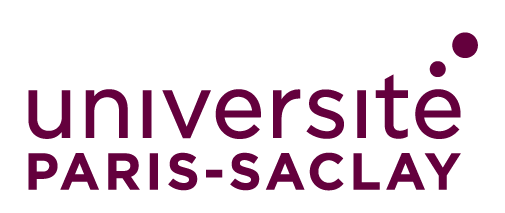 Titre de la thèse (sur plusieurs lignes si nécessaire, 4 voire 5)Thèse de doctorat de l'université Paris-SaclayÉcole doctorale n° 567 : Sciences du Végétal : du gène à l écosystème (SEVE)Spécialité de doctorat: voir annexeUnité de recherche : voir annexe Référent : voir annexe Thèse présentée et soutenue à …., le …., par Prénom Nom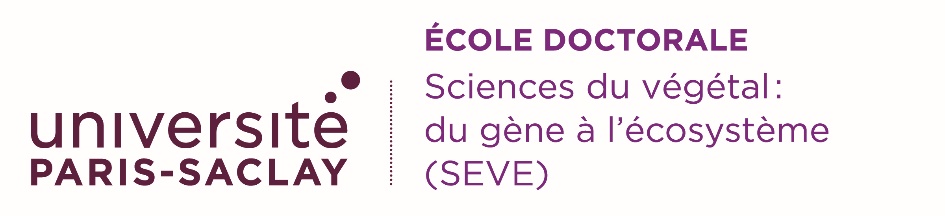 AnnexeAvertissementCette mise en page doit être respectée pour la diffusion de la thèse sur www.theses.fr et pour le dépôt légal de la thèse, qui est obligatoire pour l’obtention du diplôme (cf. articles 24 et 25 de l’arrêté du 25 mai 2016 fixant le cadre national de la formation et les modalités conduisant à la délivrance du diplôme national de doctorat).Les consignes et les recommandations ci-après ont pour objet d’assurer une homogénéité graphique pour toutes les thèses soutenues à l’université Paris-Saclay et de les rendre immédiatement reconnaissables.Elles ont également pour objet de donner un cadre de référence permettant d’éviter qu’un lecteur futur puisse avoir des doutes sur la conformité de la thèse. Pour information, nous avons eu des « réactions » au sujet de thèses pour lesquelles il y avait une incohérence entre les informations qui figurent sur la couverture de la thèse et les méta-données de la thèse renseignées par les bibliothèques pour le dépôt légal et visibles sur www.theses.fr ou lesquelles où il manquait les informations utiles pour s’assurer de l’indépendance et de la qualité des membres du jury de soutenance.Il est rappelé que ces consignes et recommandations ne s’appliquent que pour le dépôt légal de la thèse et sa diffusion via le portail www.theses.fr. Ce canal de diffusion n’est pas exclusif. D’autres formats de page de couverture peuvent être librement utilisés par les auteurs sur d’autres canaux de diffusion (par exemple : pour afficher le nom et le logo d’une organisation qui aurait co-financé la thèse et pour la diffusion au sein de cette organisation), à condition que les informations requises pour la citation complète de la thèse de doctorat figurent. C’est-à-dire : au minimum : nom et prénom de l’auteur, titre de la thèse, date, lieu et établissement de soutenance (université Paris-Saclay et le cas échéant un établissement partenaire en cas de cotutelle internationale de thèse), ainsi que le logo de l’université Paris-Saclay et le cas échéant d’une université étrangère partenaire en cas de cotutelle internationale de thèse.Polices et couleurs recommandéesLogos, dispositions générales Il ne doit figurer sur la page de couverture de thèse, aucun autre logo que le logo de l’université Paris-Saclay et, en cas de cotutelle internationale de thèse, le logo de l’université partenaire étrangère qui délivre également le diplôme de doctorat pour cette thèse.Il ne doit figurer sur la page de 4ème de couverture, aucun autre logo que le logo de l’école doctorale.Les autres logos, comme celui du laboratoire, d’une entreprise, d’une composante, d’un établissement-composante, d’une université membre associée ou de toute autre organisation ou institution partenaire de la thèse peuvent être regroupés dans une page intérieure, par exemple au niveau de la page des remerciements, mais ne figurent pas sur la page de garde.LangueLe titre de la thèse qui figure sur la couverture de la thèse est dans la même langue que la langue de rédaction de la thèse. Si la thèse est rédigée partiellement en français et partiellement dans une autre langue, le titre est alors en français.Les affiliations peuvent être fournies en anglais pour les membres étrangers du Jury quelle que soit la langue de rédaction de la thèse.Tous les autres éléments restent en français, les noms des entités (école doctorale, unité de recherche, référent etc.) restent en français. De même les titres (Professeur, Maître de Conférence etc.) des membres du jury sont en français. Civilité, féminisation des titres et fonctionsIl est recommandé de ne pas indiquer les civilités (Madame / Monsieur) ni pour le docteur ou la docteure, ni pour les membres du Jury ou de l’équipe d’encadrement. Toutefois, si cette recommandation n’était pas suivie, il faudrait alors assurer l’homogénéité. La civilité devrait alors être précisée pour toutes les personnes qui figurent sur la couverture (docteur.e, membres du Jury ou de l’équipe d’encadrement) en utilisant les mêmes conventions (Madame / Monsieur ou Mme / M.)Il est recommandé de féminiser les titres des membres du Jury ou de l’équipe d’encadrement (Professeur / Professeure, Maître ou Maîtresse de conférence etc.) ainsi que les fonctions tenues dans le Jury (examinateur / examinatrice ou Présidente / Présidente). Pour « rapporteur », la forme féminine n’est pas recommandée. Si la personne concernée souhaitait la forme féminine, il faudrait alors lui demander de préciser la forme (« rapporteure » ou « rapporteuse » ?) qu’elle préfère voir figurer sur la couverture de la thèse.Composition du Jury et citation de l’équipe d’encadrementPour chacun des membres du Jury, il faut préciser le titre, l’affiliation et la fonction dans le jury sur la page de couverture. Ces informations doivent permettre, au premier regard, de vérifier la conformité de la composition du Jury.Le titre permet de vérifier qu’au moins la moitié des membres du Jury est professeur des universités ou assimilé. Le président du Jury est obligatoirement professeur des universités ou assimilé. Si l’un des rapporteurs n’était pas professeur des universités ou assimilé1, il faudrait alors préciser, en plus, qu’il dispose bien de l’HDR (par exemple : Maître de conférences, HDR).Les affiliations permettent de vérifier que le Jury est bien en majorité externe à l’établissement de soutenance, à l’école doctorale et à l’équipe d’encadrement. En général, il n’est pas utile de préciser le détail du laboratoire ou l’adresse postale complète, le nom de l’université ou de l’établissement de rattachement du membre du jury suffit. Parfois, lorsque le membre du jury est un chercheur d’un organisme national, le seul nom de l’organisme employeur ne suffit pas pour juger de son extériorité (CNRS par exemple). Au cas où il y aurait une incertitude et au cas où cette incertitude est susceptible de susciter des interrogations sur le fait qu’au moins la moitié des membres du Jury est externe, il est alors conseillé de préciser l’université ou l’établissement où les doctorants de ce chercheur sont habituellement inscrits en doctorat.La fonction dans le Jury de chaque membre du Jury doit également être précisée sur la page de couverture. Les fonctions possibles dans un Jury sont : président, examinateur, rapporteur. Le jour de la soutenance les membres présents du Jury sont examinateurs ou président.Les rapporteurs participent à l’évaluation de la thèse et figurent donc sur la couverture de thèse qu’ils soient présent ou non le jour de la soutenance. Si un rapporteur était absent le jour de la soutenance, il figurerait alors en tant que rapporteur seulement, sinon en tant que rapporteur & examinateur.Lorsqu’un membre du Jury autre qu’un rapporteur, n’a pas pu participer au Jury de soutenance, physiquement ou bien en visioconférence, son nom ne figure pas sur la page de couverture. Dans ce cas, il faut veiller à ce que la conformité du Jury reste conforme, malgré l’absence du membre du Jury désigné. Cela peut demander de faire passer un membre invité, par exemple.Attention : le directeur de thèse participe au jury sans prendre part à la décision (pas de voix délibérative) par contre il est pris en compte quand on détermine la proportion d’interne ou de professeurs et assimilés. Ordre de citationLe président du Jury est le premier de la liste. Il est immédiatement suivi des deux rapporteurs dans l’ordre alphabétique, puis des autres examinateurs dans l’ordre alphabétique. Un membre du Jury peut avoir deux fonctions dans le Jury (par ex. rapporteur & examinateur).Il est recommandé de laisser deux lignes entre les membres du Jury qui prennent part à la décision et signent le procès-verbal de soutenance et les autres personnes qui ont siégé aux côtés du Jury mais sans voix délibérative (par exemple : directeur de thèse, co-directeur de thèse, co-encadrant, autres membres invités)Le directeur de thèse est cité en premier après ces deux lignes et est suivi des autres membres de l’équipe d’encadrement de la thèse, par ordre alphabétique puis des membres invités à d’autres titres à siéger aux côtés du Jury, par ordre alphabétique.Dans tous les cas le directeur de thèse ne prend pas part à la décision du Jury (cf. articles18 de l’arrêté du 25 mai 2016 fixant le cadre national de la formation et les modalités conduisant à la délivrance du diplôme national de doctorat). Il ne peut donc pas avoir la fonction d’examinateur. La soutenance de la thèse est une évaluation. Pour cette raison, les examinateurs du Jury ne doivent pas être en situation de « juges et parties ». Il est donc habituellement recommandé que les autres personnes ayant significativement contribué à la préparation de la thèse ne soient pas non plus examinateurs mais soient membres invités du Jury. Mais, si un co-encadrant ou un co-directeur de thèse devait néanmoins participer au Jury, avec voix délibérative, en tant que membre « interne », il faudrait alors le citer après le nom du directeur de thèse, et faire suivre son nom de la mention (co-encadrant & examinateur) ou (co-directeur & examinateur). Spécialité de doctoratLa spécialité de doctorat doit faire partie des spécialités pour lesquelles l’école doctorale est accréditée (en pratique : cela implique que vous devez pouvoir la sélectionner dans le menu déroulant des spécialités dans Adum).La spécialité de doctorat retenue, via le menu déroulant dans Adum, sera celle qui figurera sur le diplôme. La couverture de la thèse doit être cohérente avec le diplôme.Si votre spécialité n’apparaissait pas, il faut contacter le directeur de votre école doctorale.Unité de recherche L’unité de recherche dans laquelle la thèse a été préparée figure sur la couverture de la thèse et est citée en respectant les règles de signature officielles, telles qu’elles ont été convenues entre les tutelles des unités de recherche liées à l’université Paris-Saclay. Pour les trouver : il faut sélectionner votre unité de recherche via la barre de sélection depuis cette page web : https://www.universite-paris-saclay.fr/fr/signature et copier-coller l’adresse de l’unité de recherche sur la couverture de thèse.Si vous êtes doctorant de l'Université Paris-Saclay mais ne trouvez pas votre unité dans la liste, votre unité ne fait probablement pas partie de l'université. Dans ce cas, et à défaut d'une recommandation commune entre l'université et votre unité, complétez la ligne "unité de recherche" de votre page de titre en suivant les recommandations de votre unité de recherche.La mention de l'université Paris-Saclay comme établissement de soutenance de votre thèse sera automatique en utilisant le modèle de page de couverture de l'université Paris-Saclay.RéférentPour ceux qui avaient été jusqu’ici inscrits en doctorat à l’Université Paris-Sud, votre référent est :Faculté des sciences d’OrsayLogo de l’université Paris-SaclayComposition du JuryPrénom NOMTitre, AffiliationPrésident ou PrésidentePrénom NOMTitre, AffiliationRapporteur & Examinateur / tricePrénom NOMTitre, AffiliationRapporteur & Examinateur / tricePrénom NOMTitre, AffiliationExaminateur ou ExaminatricePrénom NOMTitre, AffiliationExaminateur ou ExaminatricePrénom NOMTitre, AffiliationDirecteur ou Directrice de thèsePrénom NOMTitre, AffiliationCo-Directeur ou co-directrice de thèsePrénom NOMTitre, AffiliationCo-Encadrant ou co-encadrante & Examinateur / tricePrénom NOMTitre, AffiliationInvité ou InvitéeTitre : titre (en français)................... ............................ ............................................................. ............................Mots clés : de 3 à 6 mots clefsTitle : Titre (en anglais)................... ............................ ............................................................. ............................Keywords : de 3 à 6 mots clefs en anglaisPC : Ebrima ou Open SansMac : Segoe UILinux : Ebrima (ou reste à définir)Couleur : noir ou prune (R : 99 V : 0 B : 60)